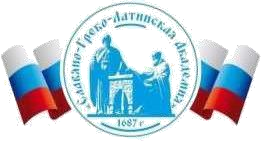 Автономная Некоммерческая Организация Высшего Образования«Славяно-Греко-Латинская Академия»Аннотация к рабочей программе дисциплиныТрудовое правоТрудовое правоСОГЛАСОВАНОДиректор Института _______________________,кандидат философских наук_______________________Одобрено:Решением Ученого Советаот «22» апреля 2022 г. протокол № 5УТВЕРЖДАЮРектор АНО ВО «СГЛА»_______________ Храмешин С.Н.Направление подготовки38.03.04 Государственное и муниципальное управление Направленность (профиль)Государственная, муниципальная служба и кадровая политикаКафедрамеждународных отношений и социально-экономических наукФорма обученияГод начала обученияОчная2022Реализуется в семестре-Наименование дисциплины Трудовое право Краткое содержание Предмет, метод и система трудового права; сфера действия трудового права; основные принципы трудового права; источники трудового права; субъекты трудового права; правоотношения в сфере труда;социальное партнерство; коллективный договор и социальнопартнерские соглашения; занятость и трудоустройство; трудовой договор и порядок его заключения; изменение и прекращение трудового договора; рабочее время; время отдыха; заработная плата; гарантии и компенсации; трудовой распорядок и дисциплина труда; охрана труда; материальная ответственность сторон трудового договора; защита трудовых прав и свобод; рассмотрение и разрешение  трудовых споров. Результаты освоения дисциплины  Знает особенности регулирования труда государственных и муниципальных служащих. Классифицирует 	характер 	применяемых 	правоотношений;  юридически грамотно применяет  нормы трудового права. Логически обосновывает необходимость принятия  юридически значимых решений в сфере регулирования труда государственных и муниципальных служащих  Трудоемкость, з.е. 3  Форма отчетности   Зачет с оценкой Перечень основной и дополнительной литературы, необходимой для освоения дисциплины Перечень основной и дополнительной литературы, необходимой для освоения дисциплины Основная литература Трудовое право России : учебник : [16+] / А. В. Гребенщиков, Н. И. Дивеева, Е. Н. Доброхотова [и др.] ; под ред. С. П. Маврина, Е. Б. Хохлова, В. А. Сафонова. – Москва : Проспект, 2021. – 672 с. – Режим 	доступа: 	по 	подписке. 	– URL: https://biblioclub.ru/index.php?page=book&id=697505 Шкатулла В.И. Трудовое право. В двух частях. Ч.1 : учебник для магистратуры / Шкатулла В.И., Надвикова В.В.. — Москва : Прометей, 2019. — 662 c. — ISBN 978-5-907100-87-9. — Текст : электронный // Электронно-библиотечная система IPR BOOKS : [сайт]. — URL: http://www.iprbookshop.ru/94560. 2. Бочкарева Н.А. Трудовое право России : учебник / Бочкарева Н.А.. — Саратов : Ай Пи Эр Медиа, 2019. — 526 c. — ISBN 978-5-4486-0490-4. — Текст : электронный // Электронно-библиотечная система IPR BOOKS : [сайт]. — URL: http://www.iprbookshop.ru/79438. 3. Трудовое право : учебник для прикладного бакалавриата : [для студентов узов, обучающихся по юрид. напр. / Гейхман В. Л. и др.] ; под ред. В. Л. Гейхмана. – 2-е изд., перераб. и доп. – Москва :Юрайт, 2018. – 383 с. – (Бакалавр. Прикладной курс). – Гриф: Рек. УМО. – Библиогр.: с. 377-382. – ISBN 978-5-534-06380-6 4.  Дополнительная литература 1. Глухов А.В. Трудовое право : практикум / Глухов А.В.. — Москва : Российский государственный университет правосудия, 2020. — 250 c. — ISBN 2227-8397. — Текст : электронный // Электроннобиблиотечная система IPR BOOKS : [сайт]. — URL: http://www.iprbookshop.ru/94174 Маркин Н.С. Трудовое право : учебник для бакалавров / Маркин Н.С., Надвикова В.В., Шкатулла В.И.. — Москва : Прометей, 2019. — 584 c. — ISBN 978-5-907100-72-5. — Текст : электронный // Электронно-библиотечная система IPR BOOKS : [сайт]. — URL: http://www.iprbookshop.ru/94555 Трудовое право России : [учебник для студентов по направлению подготовки "Юриспруденция", квалификация (степень) "бакалавр" / Бондаренко К. А. и др.] ; под ред. А. М. Куренного ; Моск. гос. ун-т им. М. В. Ломоносова, Юрид. фак-т. – Изд. 3-е, перераб. и доп. – Москва : Проспект, 2017. – 624 с. – (Классический университетский учебник). – Гриф: Рек. УМО. – Библиогр.: с. 12-14 и в конце гл. – ISBN 978-5-392-21710-6 Кязимов, К. Г. Социальное партнерство в сфере занятости населения и на рынке труда : учебное пособие : [16+] / К. Г. Кязимов. – 3 изд., доп. и пер. – Москва : Директ-Медиа, 2023. – 240 с. : ил., табл., схем. – Режим доступа: по подписке. – URL: https://biblioclub.ru/index.php?page=book&id=697717 5.  Балицкий, К. С. Трудовой кодекс Российской Федерации в схемах : учебное пособие : [16+] / К. С. Балицкий. – Москва : Проспект, 2022. – 478 с. : табл., схем. – Режим доступа: по подписке. – URL: https://biblioclub.ru/index.php?page=book&id=697481 Трудовой Кодекс Российской Федерации: постатейный научнопрактический комментарий / О. А. Шевченко, Ф. О. Сулейманова, Г. В. Шония [и др.] ; под ред. О. А. Шевченко. – 5-е изд. – Москва : Проспект, 2021. – 752 с. – Режим доступа: по подписке. – URL: https://biblioclub.ru/index.php?page=book&id=621799 Трудовое право : учебник для бакалавров / [К.Н. Гусов и др.] ; под ред. К. Г. Гусова ; М-во образования и науки Российской Федерации, Московский гос. юридический ун-т им. О.Е. Кутафина (МГЮА). – Москва : Проспект, 2016. – 629 с. – (Серия учебников МГЮА для бакалавров). – Гриф: Рек. УМО. – Библиогр.: с. 621-628. – ISBN 978-5392-20173-0    